Attachment 1 to AHS PolicyDated: 15 January 2024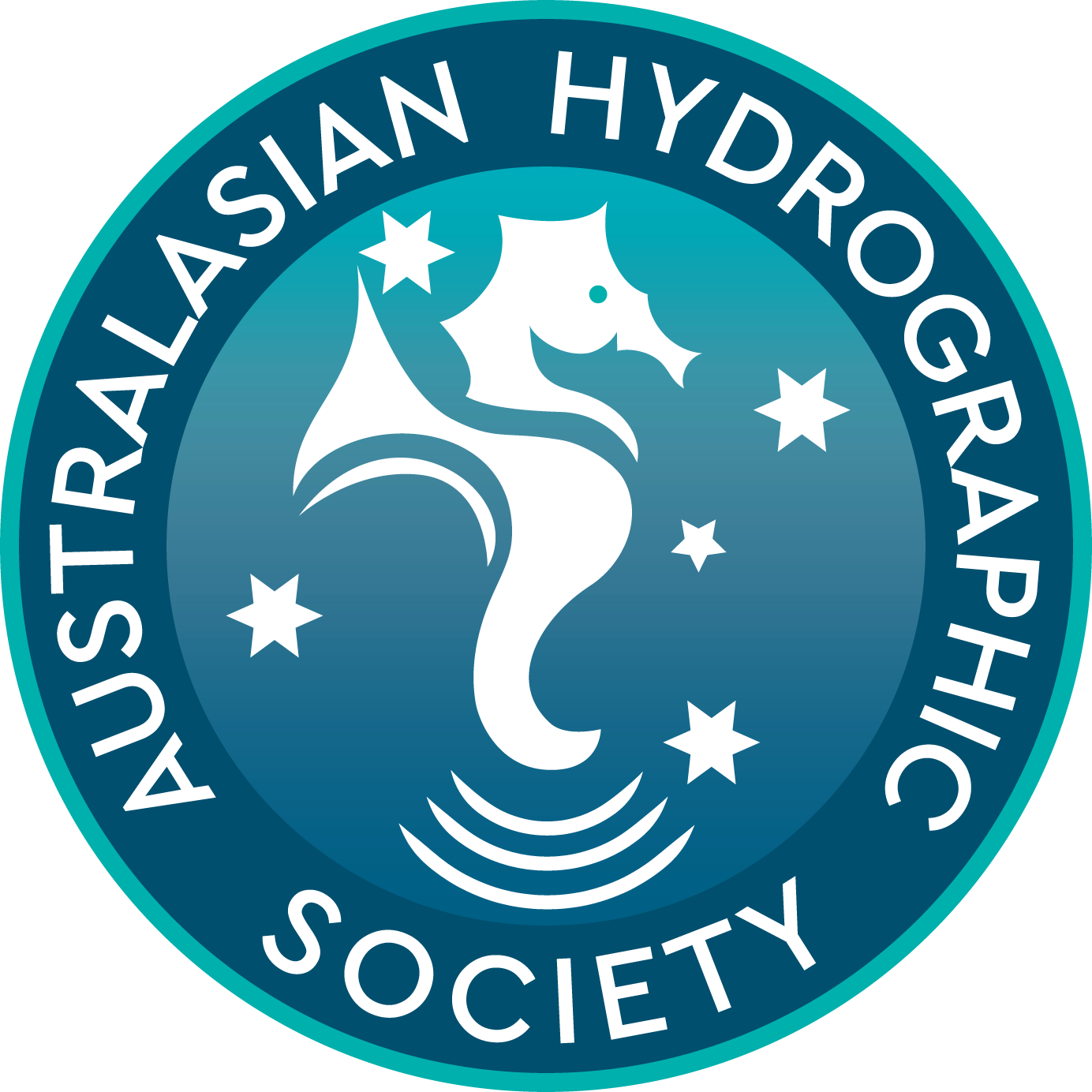 Australasian Hydrographic SocietyAwards Scheme – Nomination FormThis form is to be used for nominating an individual or group to receive formal recognition under the AHS’s Awards Scheme. The categories, selection process and eligibility criteria are available by writing to the Honorary Secretary of the AHS, or from the society’s website. If you are uncertain as to the appropriate category, this field may be left blank. Fields marked with an asterisk (*) are compulsory for individual nominations. Fields marked with # are compulsory for group nominations.Notes:	Refer to POLICY DIRECTIVE (OBJECTIVE 4) – AHS AWARDS SCHEME, Nomination Process, paragraphs 10-12. Knowledge of the nominee by the Awards Committee cannot be assumed. The nomination must stand on its own merits and therefore must be comprehensive enough for the Committee to make a decision on the worthiness of the candidate. Consideration should be given to providing the contact details for an Independent Referee. Subject to the quality of the nomination the referee may or may not be contacted.I / we would like to nominateTitle (or Group Name):First Name:Middle Name:Surname:Address:Suburb:State:Postcode:Country:Telephone:Email:Nomination Category (if known, refer AHS Awards Scheme Policy Directive, Categories, Section 7):In what roles or areas have the nominee excelled, include specific details such as list of achievements? (Please write 100 words or more)What supporting documentation or references are attached?  For example, Biography, CV, Testimonials, etc.Nominator’s Contact InformationTitle (or Group Name):First Name:Surname:Address:Suburb:State:Postcode:Country:Telephone (work):Telephone (home):Email:AHS Membership Number:Referee Contact Information (optional)Title (or Group Name):First Name:Surname:Address:Suburb:State:Postcode:Country:Telephone (work):Telephone (home):Email:AHS Membership Number:Acceptance Clause I / we nominate the candidate listed above and agree to have my / our name published as the nominator in the event the candidate is successful, and for the information provided to be used by the Australasian Hydrographic Society for publicity purposes associated with the AHS Awards Scheme.Name:Signature:Date: 